                             Российская  Федерация                                                 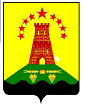 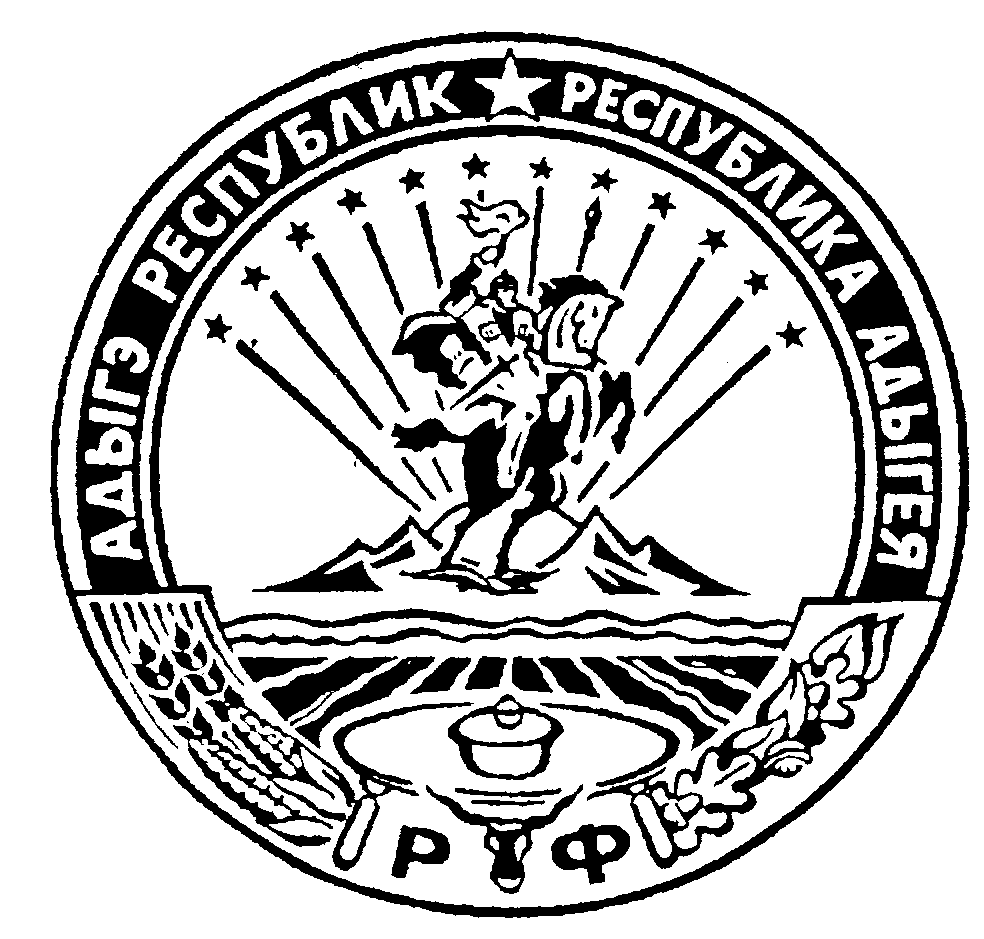                                   Республика Адыгея                                                               Администрация муниципального образования                          «Дукмасовское сельское поселение»               _____________________________________________________________________________                х.Дукмасов                                                                                                          30.07.2012г.                                                                                                                                   № 33-п    ПОСТАНОВЛЕНИЕ администрации муниципального образования«Дукмасовское сельское поселение»О переводе основных средств в  казну поселения                В соответствии с   Конституцией Российской Федерации, ст. ст. 125, 126, 210, 212, 215 Гражданского кодекса Российской Федерации, Бюджетным кодексом Российской Федерации, Федеральными законами от 06.10.2003 г. № 131-ФЗ "Об общих принципах организации местного самоуправления в Российской Федерации", от 25.09.1997 г. № 126-ФЗ "О финансовых основах местного самоуправления в Российской Федерации", от 29.07.1998 г. № 135-ФЗ "Об оценочной деятельности в Российской Федерации", от 21.11.1996 г. № 129-ФЗ "О бухгалтерском учете", от 21.07.1997 г. № 122-ФЗ "О государственной регистрации прав на недвижимое имущество и сделок с ним".Инструкцией по бюджетному учёту от 30.12.2008 №148н., администрация муниципального образования  «Дукмасовское сельское поселение» п о с т а н о в л я е т :1. Произвести изменения в бюджетном учете в части выделения на отдельный счёт имущества казны.2. Произвести перевод основных средств в имущество казны.3. Утвердить перечень о переводе основных средств имущества казнысогласно приложению.4. Контроль за выполнением настоящего распоряжения возложить на главного специалиста по финансовым вопросам Шуову И.КГлава муниципального образования«Дукмасовское сельское поселение»                                    В.П.ШикенинПриложение к постановлению администрациимуниципального образования«Дукмасовское сельское поселение»От 30.07.2012г. №  33               Реестр основных средств переводимых в казну с бюджета «Думасовское сельское поселение»     Финансист                                                                                         Шуова И.К.Основные средствак-воБалансовая стоимостьСумма амортизацииОстаточная стоимостьЖилые помещения дом 1кв по ул. Молодежная 211102232,010148,2492083,76 дом 2 кв ул Молодежная д.25 кв.193671,013127,6480543,36дом 2 кв ул. Советская д.69, кв.293472,013124,2880347,72дом 2 кв. ул Советская д. 67 кв 191686,015615,0676070,94дом 2 кв. ул. Советская д.67, кв.291685,015615,0676069,94жилой дом №1227128,19227128,19жилой дом №2175009,28175009,28жилой дом х. Орехов32781,02865,8829915,12Нежилые помещенияЗдание СДК х. Мамацев333112,0203400,07129711,93Мамацевский ФАППристройка к котельной х.Мамацев12097,012097Центральная контора199998,011111,0188887,00СооруженияВодонапорная башня в х.Мамацев27000,027000,0водопровод внешний90456,0010638,2679817,74водоснабжение х.Дукмасов107269,011021,0696247,94газопровод х.Дукмасов28670,03982,024688,0Газопровод х.Касаткин71494,05957,765536,3Групповой водопровод водоснабжения нас. пунктов3803299,5687334,793115964,76Дорога   ул. Чехова х.Касаткин61800,0618000,0Дорога  ул.Краснооктябрьская х.Мамацев772500,0772500,0дорога 0,5 км. ул.Восточная х.Дукмасов539182,045726,11493455,89дорога Дукмасов-Назаров728469,0106727,74621741,26Дорога к бригаде х.Касаткин287000,0287000,0дорога к х. Пикалин193772,073771,43120000,57Дорога от СТФ до х.Пикалина615000,0615000,0Дорога от х.Пикалин до х.Мамацев412000,0412000,0Дорога пер. Больничный237528,029193,65208334,35дорога пер. Дальний х.Тихонов273691,0038381,12235309,88дорога СТФ 1,45км. ул.Красная х.Дукмасов457802,069562,,99388239,01Дорога ул. Молодежная х. Мамацев103000103000,0дорога ул. Октябрьская х.Дукмасов789139,0121797,15667340,85дорога ул. Садовая х.Дукмасов237965,026324,88211640,12дорога ул. Школьная х. Дукмасов478809,045151,02433657,98Дорога ул.Победы х.Касаткин328000,0240435,0387564,97Дорога ул.Степная  х.Пикалин342000,0342000,0Дорога ул.Школьная х. Мамацев41000,041000,0дорога х М-Назаров, ул Степная280592,034407,34246184,66дорога х. Тихонов пер.Свободный112513,075813,7436699,26дорога х. Чикалов ул. Лесная891177,0115937,12775239,88дорога х.М-Назаров ул.Садовая1022522,0151831,08870690,92Качели большие12000,012000,0Качели большие-112000,012000,0Качели малые6000,06000,0Качели малые-16000,06000,0Кладбище  х.Пикалин5000,05000,0Кладбище х Мамацев24600,023814,55785,45Кладбище х. Касаткин17100,016957,5142,5Кладбище х.Дукмасов32100,031075,281024,72Кладбище х.М-Назаров32100,031075,281024,72Кладбище х.Тихонов24600,023814,55785,45Лестница фигурная6000,06000,0Лестница фигурная-16000,06000,0мини-футбольное поле 24*441316000,0110431,81205568,2Основной городок57000,015440,042460,0Основной городок-157000,07600,049400,0Памятник "Ленина"6145,826145,82Распределительный газопровод №2 по ул.М.Горького26000,03182,0922818,73Распределительный газопровод низкого дав.пер.Узкий х. Дукмасов279500,033430,76246069,24Распределительный газопровод низкого давления по ул.М.Горького х.Дукмасов391999,5449064,73342934,82Уличные сети водопровода х.Мамацев422000,0422000,0Уличные сети водопровода х.Пикалин427924,0427924,0Шар-вертушка18000,018000,0Шар-вертушка-118000,018000,039500,02413,8437087,08Транспортные средстваАвтомобиль ГАЗ 31028100688,0100688,0Трактор 3ТМ 60424060,042405,96381654,04Экскаватор ЭО-2621894200,0127742,88766457,12